Critical Care PlanTim O’Grady version 3.3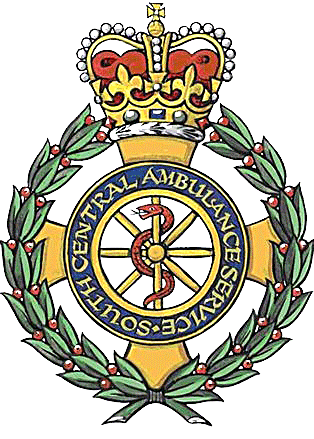 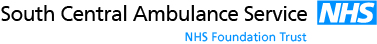 Dravet SyndromeDravet syndrome, also known as severe myoclonic epilepsy of infancy (SMEI), is a rare genetic disorder which occurs in roughly one in every 30,000 births. It is a progressive disorder characterized by multiple seizure types, often including life-threatening status epilepticus (prolonged seizures that require emergency care.) The course of the condition is variable from patient to patient and earmarks of the syndrome include multiple seizure types that are resistant to treatment, developmental delays, lowered immunity, orthopedic concerns, and hyperactivity. A significant number of patients have a family history of febrile seizures or seizure disorders. During the second year of life the seizures become more frequent and persistent, and are often more obviously focal (also called partial) involving one part of the body. They may happen with or without a fever, and at any time of day and night. In addition to the tonic-clonic seizures, myoclonic seizures (‘myo’ meaning muscle, and ‘clonus’ meaning jerk) and focal seizures become common. Often the children are photosensitive (have seizures brought on by flashing or flickering lights). Seizures may also sometimes be brought on by hot environments or hot showers or baths. Children with Dravet syndrome (DS) have poor language development and impaired motor skills. Early development is normal before seizures start, but in the second year of life development typically slows. Later, regression becomes evident and is often accompanied by hyperactivity and mental retardation. As children with DS get older their decline in cognitive function stabilizes and seizures have a tendency to improve. However, most teenagers with DS are dependent on caregivers and will require life-long care. Individuals with DS also face a higher incidence of SUDEP (sudden unexplained death in epilepsy) and have associated co-morbid conditions which also need to be properly managed. Referenceswww.dravet.orgwww.dravetfoundation.orgwww.epilepsy.org.uk/info/syndromes/severe-myoclonic-epilepsy-in-infancy